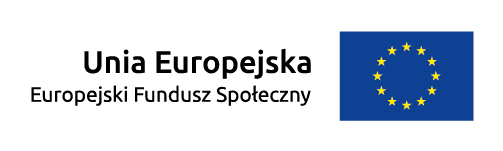 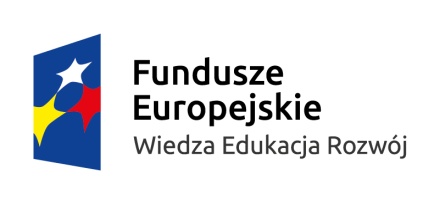 UWAGA!Powiatowy Urząd Pracy w Turkuprzyjmuje wnioski o przyznanie bonu na zasiedlenie w projekcie pn. „Aktywizacja osób młodych pozostających bez pracy w powiecie tureckim (III)”współfinansowanego z Europejskiego Funduszu Społecznego w ramach 
Programu Operacyjnego Wiedza Edukacja RozwójUczestnikami projektu mogą być kobiety w wieku 18 - 29 lat zarejestrowane w Powiatowym Urzędzie Pracy w Turku jako osoby bezrobotne z ustalonym II lub I* profilem pomocy, które nie uczestniczą w kształceniu i szkoleniu (tzw. młodzież NEET), zgodnie z definicją osoby 
z kategorii NEET** przyjętą w Programie Operacyjnym Wiedza Edukacja Rozwój 2014-2020.Kwota wsparcia to 6.000 zł.Dodatkowe informacje:                                                                                                            Bon na zasiedlenie może zostać przyznany osobie bezrobotnej, która:z tytułu wykonywania pracy lub działalności gospodarczej będzie osiągała wynagrodzenie lub przychód w wysokości co najmniej minimalnego wynagrodzenia za pracę brutto miesięcznie oraz będzie podlegała ubezpieczeniom społecznym;odległość od miejsca dotychczasowego zamieszkania do miejscowości, w której bezrobotny zamieszka w związku z podjęciem zatrudnienia, innej pracy zarobkowej lub działalności gospodarczej wynosi co najmniej 80 km lub czas dojazdu do tej miejscowości i powrotu do miejsca dotychczasowego zamieszkania środkami transportu zbiorowego przekracza łącznie co najmniej 3 godziny dziennie;będzie pozostawała w zatrudnieniu, wykonywała inną pracę zarobkową lub będzie prowadziła działalność gospodarczą przez okres co najmniej 6 miesięcy, w tym pierwsze trzy miesiące u tego samego pracodawcy.Druki wniosków dostępne są na stronie internetowej PUP Turek www.turek.praca.gov.pl
w zakładce „dokumenty do pobrania.”.Dodatkowych wyjaśnień udzielają doradcy klienta indywidualnego.ZAPRASZAMY DO WSPÓŁPRACY* w I profilu tylko w uzasadnionych przypadkach;**osoba z kategorii NEET jest to osoba w wieku 18-29 lat, która spełnia łącznie trzy następujące warunki:- nie pracuje (tj. jest bezrobotna),- nie kształci się (tj. nie uczestniczy w kształceniu formalnym w trybie stacjonarnym),- nie szkoli (tj. nie uczestniczy w pozaszkolnych zajęciach mających na celu uzyskanie, uzupełnienie lub doskonalenie umiejętności i kwalifikacji zawodowych lub ogólnych, potrzebnych do wykonywania pracy. W procesie oceny czy dana osoba się nie szkoli, a co za tym idzie kwalifikuje się do kategorii NEET, należy zweryfikować czy brała ona udział w tego typu formie aktywizacji, finansowanej ze środków publicznych, w okresie ostatnich 4 tygodni).Powiatowy Urząd Pracy w Turkuul. Komunalna 6, 62 – 700 Turektel.: 63 280 23 56